 ГЛАВА  МЕСТНОЙ АДМИНИСТРАЦИИ ГОРОДСКОГО ПОСЕЛЕНИЯ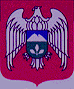 ЗАЛУКОКОАЖЕ ЗОЛЬСКОГО МУНИЦИПАЛЬНОГО РАЙОНА КАБАРДИНО-БАЛКАРСКОЙ РЕСПУБЛИКИКЪЭБЭРДЕЙ-БАЛЪКЪЭР РЕСПУБЛИКЭМ  И ДЗЭЛЫКЪУЭ МУНИЦИПАЛЬНЭ КУЕЙМ ЩЫЩ ДЗЭЛЫКЪУЭКЪУАЖЭКЪАЛЭ ЖЫЛАГЪУЭМ И  АДМИНИСТРАЦЭМ И IЭТАЩХЬЭКЪАБАРТЫ-МАЛКЪАР РЕСПУБЛИКАНЫ ЗОЛЬСК МУНИЦИПАЛЬНЫЙ РАЙОНУНУ ЗАЛУКОКОАЖЕ ШАХАР ПОСЕЛЕНИЯСЫНЫ БАШЧЫСЫ. п.Залукокоаже , ул.Комсомольская, 34                                      тел. 4-15-62, факс 4-11-88  24.01.2013 года                                                             ПОСТАНОВЛЕНИЕ  №04                                                                   УНАФЭ  №04                                                                    БЕГИМ  №04Об утверждении проекта Административного регламента «Выдача разрешений на вырубку, обрезку, пересадку зеленых насаждений, снятие травяного покрова» на территории городского поселения Залукокоаже.        В соответствии  с Федеральным законом от 27.07.2010 г. №210-Ф3 «Об организации предоставления государственных и муниципальных услуг», Федеральным законом от 06.10.2003 г. № 131-ФЗ «Об общих принципах организации местного самоуправления в Российской Федерации», Уставом городского поселения Залукокоаже, в целях повышения эффективности деятельности местной администрации г.п. Залукокоаже ПОСТАНОВЛЯЮ: 1. Утвердить проект административного регламента местной администрации г.п.Залукокоаже по предоставлению муниципальной услуги «Выдача разрешений на вырубку, обрезку, пересадку зеленых насаждений, снятие травяного покрова»   (Приложение).2. Обнародовать настоящее постановление в соответствии с положением о порядке опубликования (обнародования) муниципальных правовых актов городского поселения Залукокоаже. 3. Контроль за исполнением настоящего постановления оставляю за собой.Глава местной администрации городского поселения Залукокоаже                                 П.А.БжаховУТВЕРЖДЕНОПостановлением главы местной администрацииГ.п. Залукокоаже № 04 от 24.01.2013 г. ПРОЕКТАдминистративный регламент предоставления муниципальной услуги «Выдача разрешений на вырубку, обрезку, пересадку зеленых насаждений, снятие травяного покрова»1. Общие положения1. Административный регламент предоставления муниципальной услуги  «Выдача разрешений на вырубку, обрезку, пересадку зеленых насаждений, 
снятие травяного покрова» разработан в целях повышения качества предоставления муниципальной услуги и определяет сроки и последовательность административных действий при осуществлении полномочий по предоставлению муниципальной услуги в местной Администрации городского поселения Залукокоаже.2. Предметом регулирования регламента является порядок предоставления муниципальной услуги по выдаче разрешения разрешений на вырубку, обрезку, пересадку зеленых насаждений, снятие травяного покрова 3. Заявителями на получение муниципальной услуги являются граждане, индивидуальные предприниматели, юридические лица, независимо от организационно-правовой формы, имеющие намерение вырубить зеленые насаждения на территории городского поселения Залукокоаже (далее - заявители).4. Порядок информирования о порядке предоставления муниципальной услуги:1. Муниципальную услугу предоставляет местная Администрация городского поселения Залукокоаже, специалисты местной Администрации.Место нахождения: 361700, КБР, Зольский район, городского поселения Залукокоаже, ул. Калмыкова, д.20.Приемные дни: понедельника, вторник, среда, четверг, пятница с 09.00 до 18.00, перерыв - с 13.00 до 14.00, выходные - суббота, воскресенье.Информацию по процедуре предоставления муниципальной услуги можно получить по телефону: 41-6-62, а также на официальном сайте местной администрации городского поселения Залукокоаже.- Порядок предоставления муниципальной услуги размещается на официальном сайте городского поселения Залукокоаже, на информационном стенде местной администрации, и содержит следующую информацию:наименование муниципальной услуги;наименование органа местного самоуправления, предоставляющего муниципальную услугу;перечень нормативных актов правовых актов, непосредственно регулирующих предоставление услуги;способы предоставления услуги;описание результата предоставления услуги;категория заявителей, которым предоставляется услуга;срок предоставления услуги и срок выдачи документов, являющихся результатом предоставления услуги;срок, в течение которого заявление должно быть зарегистрировано;максимальный срок ожидания в очереди при подаче заявления о предоставлении услуги лично;основания для приостановления предоставления либо отказа в предоставлении услуги;перечни документов, необходимых для предоставления муниципальной услуги, и требования, предъявляемые к этим документам;образцы оформления документов, необходимых для предоставления муниципальной услуги;информация об административных процедурах;Консультирование граждан по вопросам предоставления муниципальной услуги, осуществляется специалистами местной администрации при личном обращении заявителя,  по телефону, а также заявления могут быть направлены по электронной почте:  www.gp.zalukokoazhe.ru Ответственным исполнителем муниципальной услуги является должностное лицо местной администрации, уполномоченное распоряжением главы местной администрации г.п.Залукокоаже.Специалист местной администрации осуществляет консультацию по следующим вопросам:Нормативно-правовые акты, регламентирующие порядок оказания муниципальной услуги;Заявители, имеющие право на предоставление услуги;Перечень документов, необходимых для оказания муниципальной услуги;Способы подачи документов для получения муниципальной услуги;Способы получения результата услуги;Сроки предоставления муниципальной услуги;Результат оказания муниципальной услуги;Основания для отказа в оказании услуги;Информирование о ходе предоставления муниципальной услуги также осуществляется специалистами местной администрации при личном контакте с заявителями и телефонной связьюИнформирование о приостановлении предоставления муниципальной услуги или об отказе в ее предоставлении осуществляется специалистами местной администрации при личном контакте с заявителями.Информация о сроке завершения оформления документов и возможности их получения, заявителю сообщается при подаче документов и при возобновлении предоставления муниципальной услуги после ее приостановления, а в случае сокращения срока - по указанному в заявлении телефону.В любое время с момента приема документов заявитель имеет право на получение сведений о прохождении процедур по предоставлению муниципальной услуги при помощи телефона или посредством личного обращения.Для получения сведений о прохождении процедур по предоставлению муниципальной услуги заявителем указываются (называются) дата и входящий номер, полученные при подаче документов. Заявителю предоставляются сведения о том, на каком этапе рассмотрения находится представленный им пакет документов.2.  Стандарт предоставления муниципальной услугиНаименование муниципальной услуги: «Выдача разрешения на вырубку деревьев, кустарников, уничтожение (перекопку) газонов и цветников» (далее - муниципальная услуга).Предоставление муниципальной услуги осуществляется местной администрацией городского поселения Залукокоаже.Запрещается требовать от заявителя осуществления действий, в том числе согласований, необходимых для получения муниципальной услуги и связанных с обращением в иные государственные органы (органы местного самоуправления, организации), за исключением получения услуг, включенных в перечень услуг, которые являются необходимыми и обязательными для предоставления муниципальных услуг, утвержденный Правительством Российской Федерации (пункт 3 статьи 7 Федерального закона от 27 июля 2010 г. № 210-ФЗ «Об организации предоставления государственных и муниципальных услуг», подпункт «б» пункта 14 правил разработки и утверждения административных регламентов предоставления государственных услуг, утвержденных постановлением Правительства Российской Федерации от 16 мая 2011 г. № 373).Результатом предоставления муниципальной услуги является:выдача разрешения на вырубку деревьев, кустарников, уничтожение (перекопку) газонов и цветников;принятие решения об отказе в предоставлении муниципальной услуги.Срок предоставления муниципальной услуги не должен превышать 30 календарных дней с момента регистрации поступившего заявления.Приостановление представления муниципальной услуги не предусмотрено.Предоставление муниципальной услуги осуществляется в соответствии с:Конституцией Российской Федерации; Жилищным Кодексом Российской Федерации;Федеральным законом от 10 января 2002г. № 7-ФЗ «Об охране окружающей среды»;Федеральным законом от 30 марта 1999г. № 52-ФЗ «О санитарно-эпидемиологическом благополучии населения»;Федеральным законом от 2 мая 2006 года № 59-ФЗ «О порядке рассмотрения обращений граждан Российской Федерации»;Федеральным законом от 06 октября 2003 года № 131-ФЗ «Об общих принципах организации местного самоуправления в Российской Федерации»;Федеральным законом от 27 июля 2010 года № 210-ФЗ «Об организации представления государственных и муниципальных услуг»; Уставом городского поселения Залукокоаже.Документы, необходимые для предоставления муниципальной услуги.  8.1. Для предоставления муниципальной услуги заявитель представляет заявление на имя главы местной администрации городского поселения Залукокоаже.- Заявление установленного образца (приложение № 1 к настоящему Регламенту) с указанием фамилии, имени отчества заявителя, юридического адреса или адреса места жительства (для физических лиц); почтового адреса, по которому должен быть направлен ответ, контактного телефона, количества и наименования насаждений, их состояния и причины вырубки.- Для физических лиц - схема участка до ближайших строений или других ориентиров с нанесением зеленых насаждений, подлежащих вырубке;- Для юридических лиц - топографическая съемка участка в масштабе 1:500 с нанесением зеленых насаждений, подлежащих вырубке;- При рассмотрении заявлений на вырубку зеленых насаждений при строительстве, а также при выполнении инженерных изысканий, строительстве, ремонте и реконструкции инженерных коммуникаций:а)	копия постановления местной администрации Зольского района о
предоставлении заявителю земельного участка, на котором предполагается проведение указанных работ, либо других правоустанавливающих документов на земельный участок;б)	согласованная в установленном порядке проектная документация
(в т.ч. План таксации существующих зеленых насаждений).в) разрешение на производство земляных работ или на строительствог) Перечетная ведомость деревьев и кустарников (приложение № 6).- При рассмотрении заявлений физических лиц - собственников
помещений многоквартирного дома - положительное решение общего собрания
собственников помещений многоквартирного дома на вырубку зеленых насаждений или необходимое количество подписей (более чем 50% собственников помещений в многоквартирном доме или их представителей). Данное решение будет являться необходимым документом для рассмотрения, в случае если земельный участок входит в состав общего имущества многоквартирного дома.- Правоустанавливающие документы на объекты недвижимости, права на которые не зарегистрированы в Едином государственном реестре прав на
недвижимое имущество и сделок с ним предоставляются заявителем.- Для получения разрешения на обрезку заявитель подает:-  заявление на имя главы городского поселения Залукокоаже с указанием наименования, количества насаждений, их возраста и состояния, цели обрезки, планируемого вида обрезки (приложение №3). -	схема участка (в масштабе 1:500) до ближайших строений или других ориентиров с нанесением зеленых насаждений, подлежащих обрезке;-	правоустанавливающие и правоподтверждающие документы на земельный участок- подлинники или засвидетельствованные в нотариальном порядке копии.- Для получения разрешения на снятие травяного покрова заявитель подает:- заявление на имя главы городского поселения Залукокоаже с указанием площади планируемого к снятию травяного покрова, вида травяного покрова (газон или естественная травяная растительность), цели снятия травяного покрова (приложение № 4)- схема участка (в масштабе 1:500) до ближайших строений или других ориентиров с обозначением травяного покрова, подлежащего снятию;- правоустанавливающие и правоподтверждающие документы на земельный участок- подлинники или засвидетельствованные в нотариальном порядке копии.-  Для получения разрешения на пересадку зеленых насаждений:- заявление на имя главы городского поселения Залукокоаже с указанием наименования, количества насаждений, их параметры, цели пересадки (приложение № 5). -	схема участка (в масштабе 1:500) до ближайших строений или других ориентиров с нанесением зеленых насаждений, подлежащих пересадке;-	правоустанавливающие и правоподтверждающие документы на земельный участок- подлинники или засвидетельствованные в нотариальном порядке копии;- Документы, предусмотренные 8.1. запрашиваются местной администрацией в государственных органах, органах местного самоуправления и подведомственных органам организациях, в распоряжении которых находятся указанные документы, если заявитель не представил указанные документы и информацию по собственной инициативе.8.2. Перечень документов, которые находятся в распоряжении государственных органов, органов местного самоуправления и иных органов, участвующих в предоставлении услуги:- выписка из Единого государственного реестра прав на недвижимое имущество и сделок с ним;-	разрешение на производство земляных работ или на строительство. Непредставление указанных документов не является основанием для отказа в предоставлении муниципальной услуги.Запрещается требовать от заявителя:представление документов и информации или осуществления действий, представление или осуществление которых не предусмотрено нормативными правовыми актами, регулирующими отношения, возникающие в связи с предоставлением муниципальной услуги;8.4.Основания для отказа в приеме документов, необходимых для предоставления муниципальной услуги:отсутствие в заявлении обязательных сведений, предусмотренных п.8.1 и 8.2. настоящего Регламента;непредставление документов, предусмотренных п.8.1 и 8.2. настоящего РегламентаОснованиями для отказа в предоставлении муниципальной услуги по выдаче разрешения на вырубку деревьев, кустарников, уничтожение (перекопку) газонов и цветников являются:-	несоответствие представленных документов требованиям, предусмотренным п.8.1. настоящего Регламента;отсутствие обязательных сведений, допущенные неточности в Плане таксации в соответствии с указанной ситуацией на местности;несвоевременное устранение заявителем недостатков в представленных документах, выявленных в ходе проверки;принятие Комиссией по принятию решения о вырубке деревьев и кустарников (далее - Комиссия) мотивированного решения о сохранении зеленых насаждений.Услуги, которые являются необходимыми и обязательными для предоставления услуги являются:получение согласия собственников помещений многоквартирного дома с приложением протокола общего собрания собственников помещения многоквартирного дома;разработка проектной документации;проведение топографической съемки территории.Услуги необходимые и обязательные для предоставления муниципальных услуг, предоставляются организациями и оказываются за счет средств заявителя.- Муниципальная услуга по выдаче разрешения на вырубку деревьев, кустарников, уничтожение (перекопку) газонов и цветников осуществляется без взимания государственной пошлины и иной платы.21. Срок ожидания заявителя в очереди при подаче запроса о предоставлении услуги и получении результата не более 30 минут.22.  Срок принятия решения по выдаче разрешения на вырубку деревьев, кустарников, уничтожение (перекопку) газонов и цветников не должен превышать 30 дней со дня регистрации заявления.23. Запрос заявителя о предоставлении услуги регистрируется в течение дня его поступления.3. Административные процедурыПоследовательность действий при предоставлении муниципальной услуги:- Прием и регистрация заявлений.- Направление межведомственного запроса    - Рассмотрение и принятие решения по заявлению на вырубку зеленых насаждений.    - Оформление и   выдача   разрешения   на   вырубку    (отказа в выдаче разрешения на вырубку).Блок-схема последовательности действий по выдаче заявителям разрешения на вырубку на территории городского поселения Залукокоаже приведена в приложении № 2 к настоящему Регламенту.2. Прием и регистрация заявлений2.1. Основанием для начала процедуры выдачи разрешения на вырубку является поступление в местную администрацию письменного заявления:по почте;доставленного заявителем лично.направленного по электронной почте Заявления, направленные в местную администрацию г.п. Залукокоаже почтовым отправлением или полученные при личном обращении заявителя, принимаются и регистрируются специалистом местной администрации г.п. Залукокоаже в порядке делопроизводства в Журнале регистрации входящих документов. По желанию заявителя при приеме и регистрации заявления на втором экземпляре специалист г.п. Залукокоаже, осуществляющий прием и регистрацию заявлений, проставляет отметку о принятии заявления с указанием присвоенного регистрационного порядкового номера.Максимальная длительность выполнения действия составляет 15 минут. Действие совершается в присутствии заявителя.После регистрации заявление передается в порядке делопроизводства на рассмотрение Главе местной администрации г.п. Залукокоаже. Заявления, поступившие после 16.00, регистрируются и передаются на рассмотрение на следующий рабочий день после поступления. Глава местной администрации г.п. Залукокоаже в соответствии со своей компетенцией передает заявление специалисту для исполнения муниципальной услуги. Максимальная длительность выполнения действия составляет 1 день.Максимальный срок выполнения действий по регистрации и принятия к исполнению заявлений должностных лиц организаций, на территории которых были повреждены зеленые насаждения вследствие проведения аварийно-восстановительных работ, ликвидации последствий чрезвычайных ситуаций, составляет 4 часа.3.	Направление межведомственного запроса.- Основанием для начала административной процедуры «направлениямежведомственного запроса» является проверка комплектности документов и выявленная необходимость направления запросов в государственные органы, организации о предоставлении документов и информации, находящихся в их распоряжении.- В случае если заявитель самостоятельно представил документы и информацию, ответственный исполнитель не направляет запросы в государственные органы и организации о предоставлении указанных документов, находящихся в их распоряжении.- Ответственным за подготовку и направление межведомственного запроса является специалист местной администрации г.п.Залукокоаже в соответствии с должностными обязанностями.- Максимальный срок подготовки межведомственного запроса составляет 3 дня с момента поступления запроса о предоставлении муниципальной услуги специалисту, подписания запроса составляет 1 день с момента подготовки межведомственного запроса и направление межведомственного запроса составляет 1 день с момента подписания запроса.- Ответственное лицо направляет межведомственный запрос, подписанный электронной цифровой подписью, по каналам системы межведомственного электронного взаимодействия в ИФНС для получения выписки из Единого государственного реестра юридических лиц или выписки из Единого государственного реестра индивидуальных предпринимателей, в Росреестр для получения выписки из Единого государственного реестра прав на недвижимое имущество и сделок с ним.- При отсутствии технической возможности направления межведомственного запроса по каналам СМЭВ ответственное лицо направляет межведомственный запрос по электронной почте, по факсу или курьером.- По результатам полученных сведений (документов) в рамках межведомственного и межуровневого взаимодействия специалист, ответственный за предоставление муниципальной услуги, осуществляет проверку документов.- Рассмотрение и принятие решения по заявлению на вырубку зеленых насаждений.- Основанием для начала процедуры рассмотрения и принятия решения по вырубке зеленых насаждений является получение специалистом местной администрации г.п.Залукокоаже заявления и пакета документов с отметкой о регистрации.- Специалист местной администрации г.п.Залукокоаже осуществляет проверку поступившего заявления и документов на соответствие настоящему Регламенту.- Максимальная длительность выполнения действия составляет 3 дня.Специалист местной администрации г.п.Залукокоаже в случае обнаружения ошибок (отсутствии обязательных сведений или неточностей в проектной документации (в т.ч. в Плане таксации) информирует заявителя и предлагает устранить замечания в течение 7 дней. Уведомление заявителя осуществляется по телефону, лично (с отметкой о возврате заявителю документов в журнале регистрации заявлений).- Один экземпляр письма с отказом в выдаче разрешения на вырубку направляется в адрес заявителя. Второй экземпляр - подшивается в дело для хранения в соответствии с утвержденной номенклатурой дел.Максимальный срок выполнения действия -2 дня.4. Порядок и формы контроля за предоставлением муниципальной услуги. 4.1 .Текущий контроль за соблюдением и исполнением должностными лицами местной администрации г.п.Залукокоаже, положений настоящего Административного регламента осуществляется Главой местной администрации г.п.Залукокоаже.Текущий контроль осуществляется путем проведения проверок соблюдения и исполнения ответственными специалистами положений настоящего Административного регламента.Контроль за полнотой и качеством исполнения муниципальной услуги включает в себя проведение плановых и внеплановых проверок, выявление и устранение нарушений прав заявителей, принятие решений и подготовку ответов на обращения заявителей, содержащих жалобы на решения, действия (бездействие) ответственных муниципальных служащих.Периодичность осуществления плановых проверок устанавливается Главой местной администрации г.п.Залукокоаже.Внеплановые проверки проводятся на основании решения Главы местной администрации г.п.Залукокоаже, в том числе по жалобам, поступившим в местную администрацию от заинтересованных лиц.Основания для проведения внеплановых проверок:поступление обоснованных жалоб от получателей услуги;поступление информации от органов государственной власти, организаций о нарушении положений административного регламента, иных нормативных правовых актов, устанавливающих требования к предоставлению услуги;поступление информации по результатам вневедомственного контроля, независимого мониторинга, в том числе общественного о нарушении положений административного регламента, иных нормативных правовых актов, устанавливающих требования к предоставлению услуги;поручение главы местной администрации г.п.Залукокоаже.При проверке могут рассматриваться все вопросы, связанные с предоставлением муниципальной услуги (комплексные проверки) или отдельные вопросы (тематические проверки).Перечень вопросов, которые рассматриваются при проведении текущего контроля соблюдения положений административного регламента, плановых и внеплановых проверок полноты и качества предоставления муниципальной услуги:соблюдение срока регистрации запроса заявителя о предоставлении услуги;- соблюдение срока предоставления услуги;правомерность требования у заявителя документов, не предусмотренных нормативными правовыми актами;правомерность отказа в приеме документов;правомерность отказа в предоставлении услуги;правомерность затребования у заявителя при предоставлении услуги платы, не предусмотренной нормативными правовыми актами;правильность поверки документов;Правомерность представления информации и достоверность выданной информации;правомерность отказа в исправлении допущенных опечаток и ошибок в выданных в результате предоставления услуги документах либо нарушение установленного срока таких исправлений;обоснованность жалоб получателей услуги на качество и доступность услуги и действий по результатам рассмотрения жалобы.По результатам проведенных проверок, в случае выявления нарушений порядка выполнения административных процедур, а также иных нарушений осуществляется устранение таких нарушений и привлечение виновных лиц к ответственности в соответствии с действующим законодательством Российской Федерации.- В случае выявления нарушений прав заявителей осуществляется привлечение виновных лиц к дисциплинарной ответственности в соответствии с законодательством Российской Федерации.Специалисты, ответственные за предоставление муниципальной услуги несут персональную ответственность за сроки и порядок исполнения каждой административной процедуры, указанной в настоящем Административном регламенте.4.9.	Персональная ответственность специалистов закрепляется в их
должностных регламентах в соответствии с требованиями законодательства.4.10.	Местная администрация г.п.Залукокоаже предоставляющая муниципальную услугу, несет ответственность за:нарушение срока регистрации запроса заявителя о предоставлении услугинарушение срока предоставления услугитребования у заявителя документов, не предусмотренных нормативными паровыми актами для предоставления услугинеправомерный отказ в приеме документов, предоставление которых предусмотрено нормативными правовыми актами для предоставления услуги, у заявителянеправомерный отказ в предоставлении услугизатребование с заявителя при предоставлении услуги платы, не предусмотренной нормативными правовыми актаминеправомерный отказ в исправлении допущенных опечаток и ошибок в выданных в результате предоставления услуги документах либо нарушение установленного срока таких исправлений.Приложение №1 к административному регламенту предоставления муниципальной услуги ««Выдача разрешений на вырубку, обрезку, пересадку зеленых насаждений, снятие травяного покрова»ЗАЯВЛЕНИЕо выдаче разрешения на вырубку зеленых насажденийПрошу вас выдать разрешение на вырубку __________________________ деревьев,                                               (указать количество)________________________ кустарников на земельном участке,         (указать количество)  _____________________________________________________________________________(указать наименование организации или Ф.И.О. и вид права на земельный участок)и расположенном на землях _____________________________________________________                                              (указать населенный пункт) по адресу: _____________________________________________________________ для__________________________________________________________________ (указать причину вырубки)Приложение:Схема участка до ближайших строений или других ориентиров с нанесением зеленых насаждений, подлежащих вырубке.Копии правоустанавливающих и правоподтверждающих документов на земельный участок.Перечетная ведомость деревьев и кустарников.*Утвержденная документация по планировке территории (распоряжение об утверждении проекта планировки территории, градостроительный план земельного участка)  и/или проектная документация (разрешение на строительство).* Документация, прикладываемая к заявлению в случае вырубки при реализации градостроительной деятельности.Заявитель ____________________________                          ______________________                                                                                                                     (Подпись)                               «____» _________________ 20___г.Приложение №2 к административному регламенту предоставления муниципальной услуги ««Выдача разрешений на вырубку, обрезку, пересадку зеленых насаждений, снятие травяного покрова»Блок-схемапоследовательности действий по предоставлению муниципальной услугиПриложение №3к административному регламенту предоставления муниципальной услуги ««Выдача разрешений на вырубку, обрезку, пересадку зеленых насаждений, снятие травяного покрова»ЗАЯВЛЕНИЕ
о выдаче разрешения на обрезку зеленых насаждений   Прошу вас выдать разрешение на обрезку   ________________________________________________________________________(указать наименование деревьев и кустарников), (указать количество)____________________________________ деревьев, _________________ кустарников,                                 (указать возраст и количество)                   ___________________________________________________________________________       (состояние деревьев и кустарников)________________________________________________________________________________(указать цель обрезки), (указать планируемый вид обрезки) на земельном участке, находящемся________________________________________________________________________________(указать наименование организации или Ф.И.О. и вид права на земельный участок)________________________________________________________________________________и расположенном на землях ________________________________________________________________________________ (указать населенный пункт)Приложение:Схема участка (в масштабе 1: 500) до ближайших строений или других ориентиров с нанесением зеленых насаждений, подлежащих обрезке.Заверенные копии правоустанавливающих и правоподтверждающих документов на земельный участок.Заявитель _____________________                             ______________________                                                                                      (Подпись)«____» _________________ 20___г.Приложение №4к административному регламенту предоставления муниципальной услуги ««Выдача разрешений на вырубку, обрезку, пересадку зеленых насаждений, снятие травяного покрова»ЗАЯВЛЕНИЕо выдаче разрешения на снятие травяного покроваПрошу вас выдать разрешение на ___________________________________________________________________________________________________________________________________указать площадь планируемого к снятию травяного покрова), (указать вид травяного покрова), ________________________________________________________________________________(указать цель снятия травяного покрова) на земельном участке, находящемся _____________________________________________________________________________(указать наименование организации или Ф.И.О. и вид права на земельный участок) _____________________________________________________________________________и расположенном на землях _____________________________________________________________________________ (указать населенный пункт)Приложение:Схема участка (в масштабе 1: 500) до ближайших строений или других ориентиров с обозначением травяного покрова, подлежащего снятию.Заверенные копии правоустанавливающих и правоподтверждающих документов на земельный участок.Заявитель _____________________                            ______________________                                                                                   (Подпись)«____» _________________ 20___г.Приложение №5к административному регламенту предоставления муниципальной услуги ««Выдача разрешений на вырубку, обрезку, пересадку зеленых насаждений, снятие травяного покрова»ЗАЯВЛЕНИЕо выдаче разрешения на пересадку зеленых насаждений Прошу вас выдать разрешение на пересадку _________________________________________________________________________________(указать наименование деревьев и кустарников)___________________________ деревьев, _________________________ кустарников,     (указать количество)                         (указать количество)_________________________________________________________________________________(указать параметры и состояние деревьев и кустарников),(указать цель пересадки)на земельном участке, находящемся _____________________________________________________________________________(указать наименование организации или Ф.И.О. и вид права на земельный участок) _____________________________________________________________________________и расположенном на землях _____________________________________________________________________________ (указать населенный пункт)Приложение:Схема участка (в масштабе 1:500) до ближайших строений или других ориентиров с нанесением зеленых насаждений, подлежащих пересадке.Заверенные копии правоустанавливающих и правоподтверждающих документов на земельный участок.Перечетная ведомость деревьев и кустарников.*Утвержденная документация по планировке территории (распоряжение об утверждении проекта планировки территории, градостроительный план земельного участка)  и/или проектная документация (разрешение на строительство).* Документация, прикладываемая к заявлению в случае пересадки при реализации градостроительной деятельности.Заявитель _____________________                        ______________________                                                                                                                     (Подпись)«____» _________________ 20___г.Приложение №6к административному регламенту предоставления муниципальной услуги ««Выдача разрешений на вырубку, обрезку, пересадку зеленых насаждений, снятие травяного покрова»УТВЕРЖДАЮ_______________________________________должность, ф.и.о.ПЕРЕЧЕТНАЯ ВЕДОМОСТЬ деревьев и кустарников, расположенных по адресу:_____________________________________(указывается месторасположение зеленых насаждений)для ___________________________________________________________________________(указывается заявитель: для юридического лица - наименование, для физического лица - ф.и.о)Составил___________________________________________                       (должность, ф.и.о., подпись) Проверил __________________________________________                     (должность, ф.и.о.,  подпись)Дата _______________      Главе местной администрации    городского поселения Залукокоаже      Главе местной администрации    городского поселения Залукокоаже                П.А.Бжахову                 П.А.Бжахову от (наименование организации или ФИО, (наименование организации или ФИО, адрес, контактный телефон)адрес, контактный телефон)Главе местной администрациигородского поселения ЗалукокоажеГлаве местной администрациигородского поселения ЗалукокоажеП.А.БжаховуП.А.Бжаховуот (наименование организации или ФИО, (наименование организации или ФИО, адрес, контактный телефон)адрес, контактный телефон)Главе местной администрациигородского поселения ЗалукокоажеП.А.БжаховуГлаве местной администрациигородского поселения ЗалукокоажеП.А.Бжаховуот (наименование организации или ФИО, (наименование организации или ФИО, адрес, контактный телефон)адрес, контактный телефон)Главе местной администрациигородского поселения ЗалукокоажеГлаве местной администрациигородского поселения ЗалукокоажеП.А.БжаховуП.А.Бжаховуот (наименование организации или ФИО, (наименование организации или ФИО, адрес, контактный телефон)адрес, контактный телефон)№№ п/пНаименование породыКоличество, шт.Количество, шт.Диаметр, смХарактеристика состояния зеленых насажденийдеревьевкустарников123456